第1章わたしについて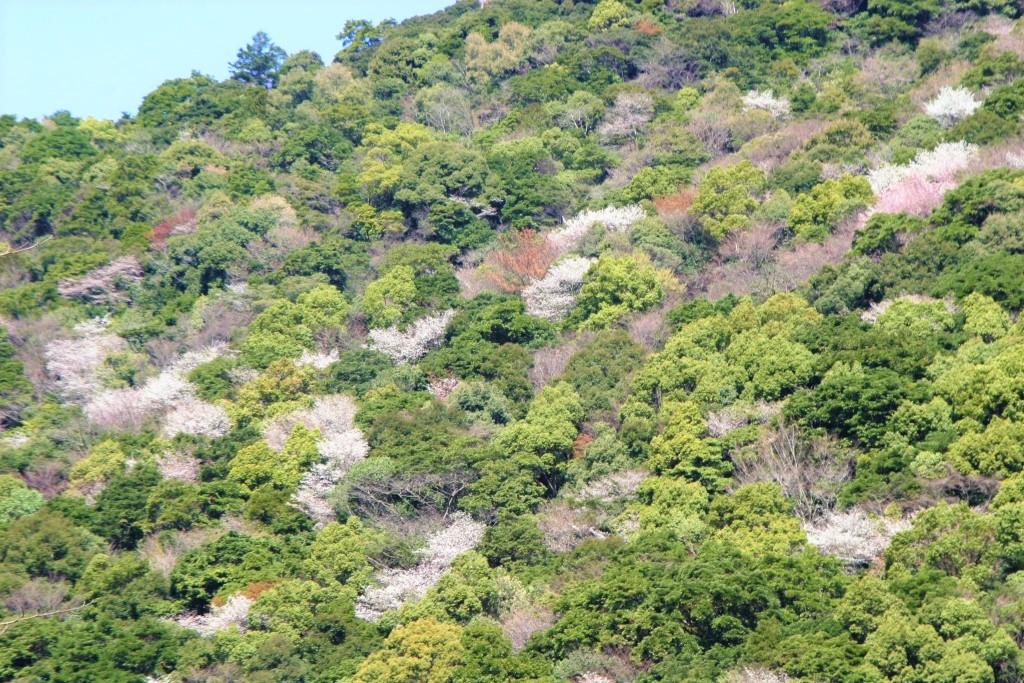 基本情報健康状態これまで今